COLEGIO EMILIA RIQUELME 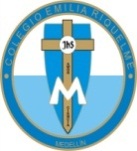 GUÍA DE APRENDIZAJE EN CASADE LENGUA CASTELLANA Y ARTÍSTICA – PERIODO IISEMANA DEL 26 AL 29 DE MAYONOMBRE: __________________________________________GRADO: 3°   TEMA: LOS TEXTOS NARRATIVOS, EL MITODESEMPEÑOS:LENGUA C.Reconozco un mito y sus elementos que lo componen.ARÍSTICAIdentifico elementos de la naturaleza  y me incluyo dentro de ella.Lee comprensivamente los mitos de la página 62 y 63 del libro.Observa los siguientes videos que te ayudarán a comprender que son los mitos.https://www.youtube.com/watch?v=4txGgH_09g4 ¿Qué es el mito?          ttps://www.youtube.com/watch?v=YlDKadbGSlg El nacimiento del río AmazonasObserva la clase de la profe Ángela ampliando el tema sobre los mitos.Desarrolla la actividad comprensiva del libro  sobre los mitos leídos páginas 64 y 65Según lo aprendido, inventa un mito corto, donde narres como surgió algún elemento  de la naturaleza por primera vez y realiza el dibujo.